                  	Reise- og Beredskapsplan		
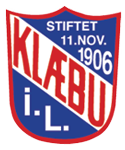 Formål

Å gjøre reise og opphold ved kamper, turneringer og treningsleirer til en trygg, god og minnerik opplevelse for aktive og ledere.Skape trygghet for foresatte som overlater barn og unge i klubbens varetekt.Gi trygghet for våre ledere om hva som forventes av dem.Omfang og forutsetninger.Disse regler gjelder for alle reiser i forbindelse med kamper, turneringer og treningsleirer med overnatting der aktive under myndighetsalder deltar.Reiser som omfattes av disse regler er å betrakte som alkoholfri sone for aktive og ledere fra avreise til hjemkomst. På alle reiser i regi av Klæbu Idrettslag skal det utpekes en ansvarlig hovedleder som har overordnet myndighet fra avreise til hjemkomst. Der hvor flere lag deltar skal hvert lag ha med seg min. 2 ledere inkl. trener / lagleder. Min. 1 av lederne skal være av samme kjønn som lagets deltakere. Disse lederne har ansvar for sitt lag eller gruppe. Reise og opphold for disse lederne skal dekkes reisekasse eller gruppen.Hovedleder.Før avreise skal det avholdes informasjonsmøte for deltakerne og deres foresatte, eller på annen måte sørge for at tilstrekkelig informasjon blir gitt.Sørger for at oppdatert reiseplan med deltakerliste finnes hos klubben ved avreise. (Bruk Rubic her). Ev. endringer skal oppdateres.Sørger for at det avholdes orienteringsmøter for alle lederne før og under oppholdet, og sørge for at lederne er kjent med denne instruks.Har overordnet ansvar for at reisen foregår etter de retningslinjer klubben har bestemt, og skal sammen med de øvrige ledere, bidra til trivsel for alle deltakerne.Sørge for at det etter reisen blir levert billag for utlegg inn til klaebuil@mottak.unieconomy.no . Dette skal være godkjent av 2 personer.








Hovedleder rapporterer til overordnet leder, 
men i saker av følgende karakter skal her som ellers øyeblikkelig og direkte rapporteres til 
Leder av Hovedstyret eller Daglig lederOvergrepssaker.Ulykke med personskader.Dødsfall blant klubbens medlemmer.Økonomisk utroskap.Klare brudd på det klubben ønsker å stå for.Andre saker som kan medføre spesielle mediaoppslag, eller oppmerksomhet fra det offentlige.Reiseplan.Hovedleder skal før reisen, i samråd med lagledere, utarbeide en Reiseplan.
Som et minimum skal den inneholde:Formål med reisen.Reisens tidsromReisemålTransportmåter, det skal kun benyttes transportmidler som er godkjent for personbefraktning.Innkvarteringssteder, og en plan over innkvartering ved reiser der flere lag reiser sammen.Kontaktinformasjon for alle ledere som deltar på reisenDeltakerliste
-navn på deltaker-foresatte med kontaktinformasjon.
-Evt. Allergier, matallergier, medisinbruk


                                    Aktuelle Telefon nr.:Daglig Leder Kate Tømmervold99014901Leder Arild Haugen97690411Brann1 1 0Politi1 1 2Øyeblikkelig Hjelp1 1 3